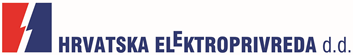 OBJAVA ZA MEDIJEPUŠTENA U RAD PRVA ELEN PUNIONICA ZA ELEKTRIČNA VOZILA U JASTREBARSKOMJASTREBARSKO, 8. LIPNJA 2016. – HEP je danas pustio u redovni pogon prvu ELEN punionicu za električna vozila u Jastrebarskom, koja je ujedno i osamnaesta ELEN punionica za električna vozila  u redovnom pogonu u Hrvatskoj.Otvorenju punionice na Strossmayerovom trgu prisustvovali su Zvonimir Novosel, gradonačelnik Grada Jastrebarskog te Domagoj Puzak, član tima za e-Mobilnost u Sektoru za strategiju i razvoj HEP-a d.d.Punionica u Jastrebarskom postavljena je temeljem „Sporazuma o suradnji na razvojnom projektu HEP-a za izgradnju infrastrukture za punjenje električnih vozila“ gdje je Grad Jastrebarsko dao pravo služnosti za parkirna mjesta, a HEP je nabavio i ugradio punionicu uz tehničku podršku Elektre Karlovac - Pogona Jastrebarsko. Vrijednost investicije iznosi 70.000 kuna.Na punionici je moguće istodobno puniti dva vozila, s načinom punjenja AC mod3 tipe2, uz vrijeme punjenja od jednog do četiri sata, ovisno o vrsti i stanju baterije vozila. Punjenje je za sada besplatno, ali je moguće samo uz RFID identifikacijsku karticu. Punionica će u razvojnoj fazi projekta omogućiti testiranje tehnologije i praćenje navika korisnika radi pripreme odgovarajućeg modela naplate i kasnijeg prelaska na komercijalnu fazu korištenja punionica. HEP je do sada u Hrvatskoj postavio devetnaest javnih ELEN punionica i to po jednu u Jastrebarskom, Krapini, Labinu, Vukovaru, Slavonskom Brodu, Opatiji i Križevcima (koja se nalazi u probnom radu), četiri u Osijeku i tri u Varaždinu s AC punjačima (2x22 kW), te pet ultrabrzih punionica (snage 50 kW DC i 43 kW AC) u Koprivnici izgrađenih u sklopu EU projekta „Civitas Dyn@mo“.Uskoro bi u probni rad trebale biti puštene punionice u Vodicama, Metkoviću, Zadru, Umagu i Bujama, dok je pred završetkom izgradnja prve ELEN stanice sa solarnim nadstrešnicama ispred zgrade Gradskog poglavarstva Grada Zagreba. U ovoj godini, HEP planira i izgradnju punionica u Rijeci, Splitu, Dubrovniku, Šibeniku, Vinkovcima, Čakovcu, Ludbregu…U svom voznom parku HEP za sada ima 22 električna vozila, a u garaži glavne poslovne zgrade u Zagrebu izgrađen je sustav koji se sastoji od jednog centralnog punjača (AC 22 kW i DC 20 kW) i šest wallbox (slave) punjača, svaki snage 3,7 kW za osam parkirnih mjesta, koji je namijenjen punjenju HEP-ovog internog voznog parka.HEP je prvi u Hrvatskoj prepoznao europski trend uvođenja odrednica održivog razvoja u sektore energetike i transporta. Zbog toga u razvojni projekt e-mobilnosti ulazi kao ravnopravni partner sa zainteresiranim gradovima, lokalnim samoupravama te svim stranama koje imaju interes i želju modernizirati javni i privatni transport te doprinijeti smanjenju emisija CO2 i očuvanju okoliša.Kontakt:  Sektor za korporativne komunikacije (odnosisjavnoscu@hep.hr)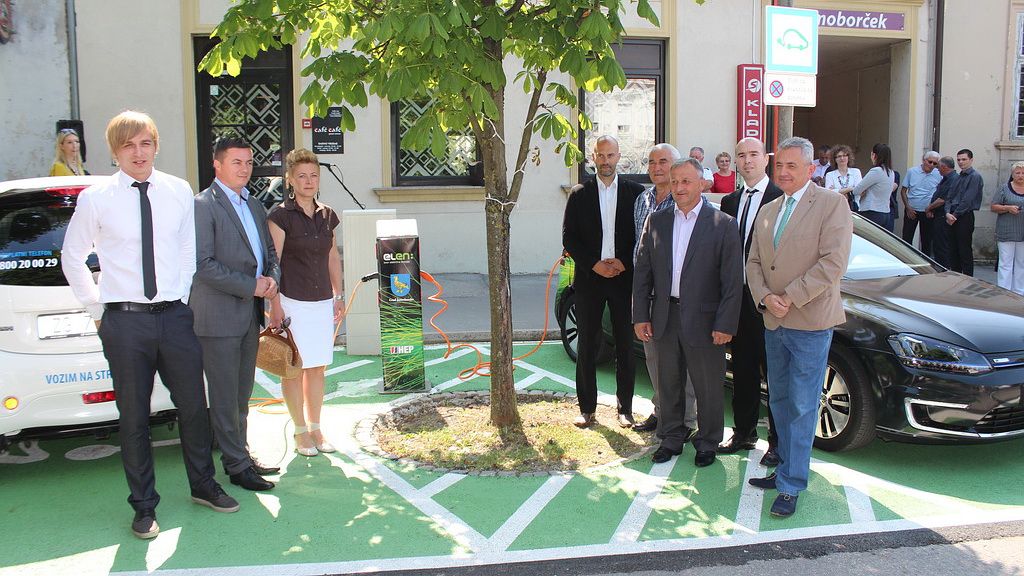 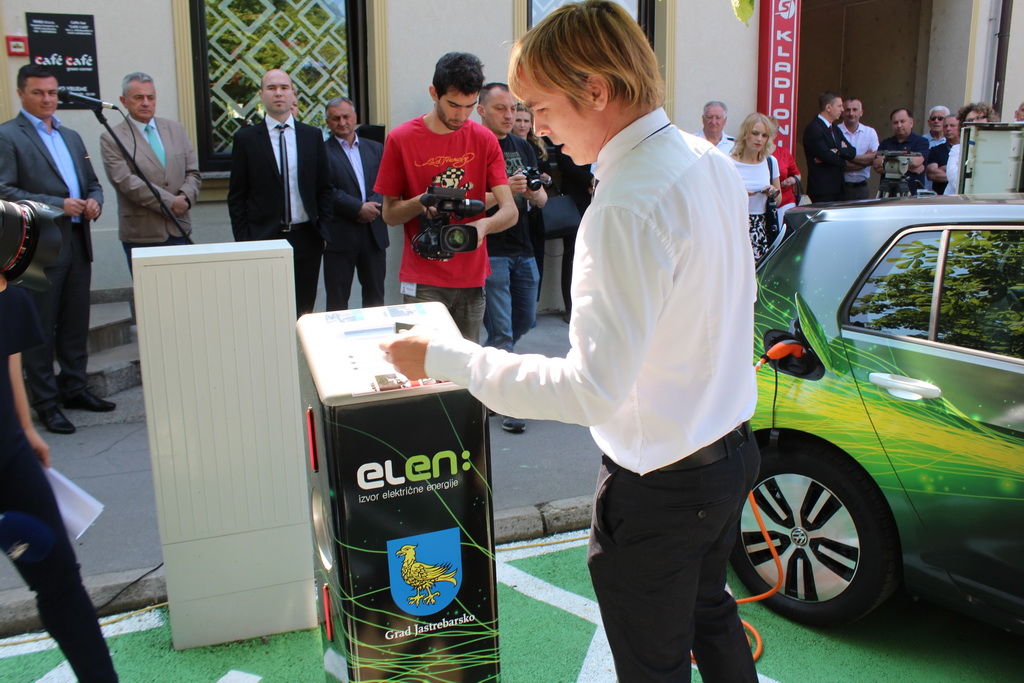 